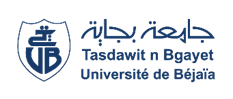 Université Abderrahmane Mira-BejaiaFaculté des Sciences Humaines et SocialesDépartement de Psychologie et orthophoniePLANNING DES EXAMENS RATTRAPAGE  DU 2eme SEMESTRE DE L’ANNEE UNIVERSITAIRE 2022/2023 AdministrationM2 PSYCHOLOGIE CLINIQUEM2 PSYCHOLOGIE CLINIQUEM2 PSYCHOLOGIE CLINIQUEM2 PSYCHOLOGIE CLINIQUEM2 PSYCHOLOGIE CLINIQUEM2 PSYCHOLOGIE CLINIQUEM2 PSYCHOLOGIE CLINIQUEModulesUnités d'enseignements Dates & JoursHorairesEnseignant (e)s chargé (e)s des modulesGroupesLocauxSéminaireUnité MéthodologiqueMercredi 07/06/202314H30-16H00MME.SAHRAOUI1-23Amphi 39